После расчетов нарисуйте график переходного тока, показывающий значение предварительного переключения, время переключения значения и введенное значение. uC(t)=?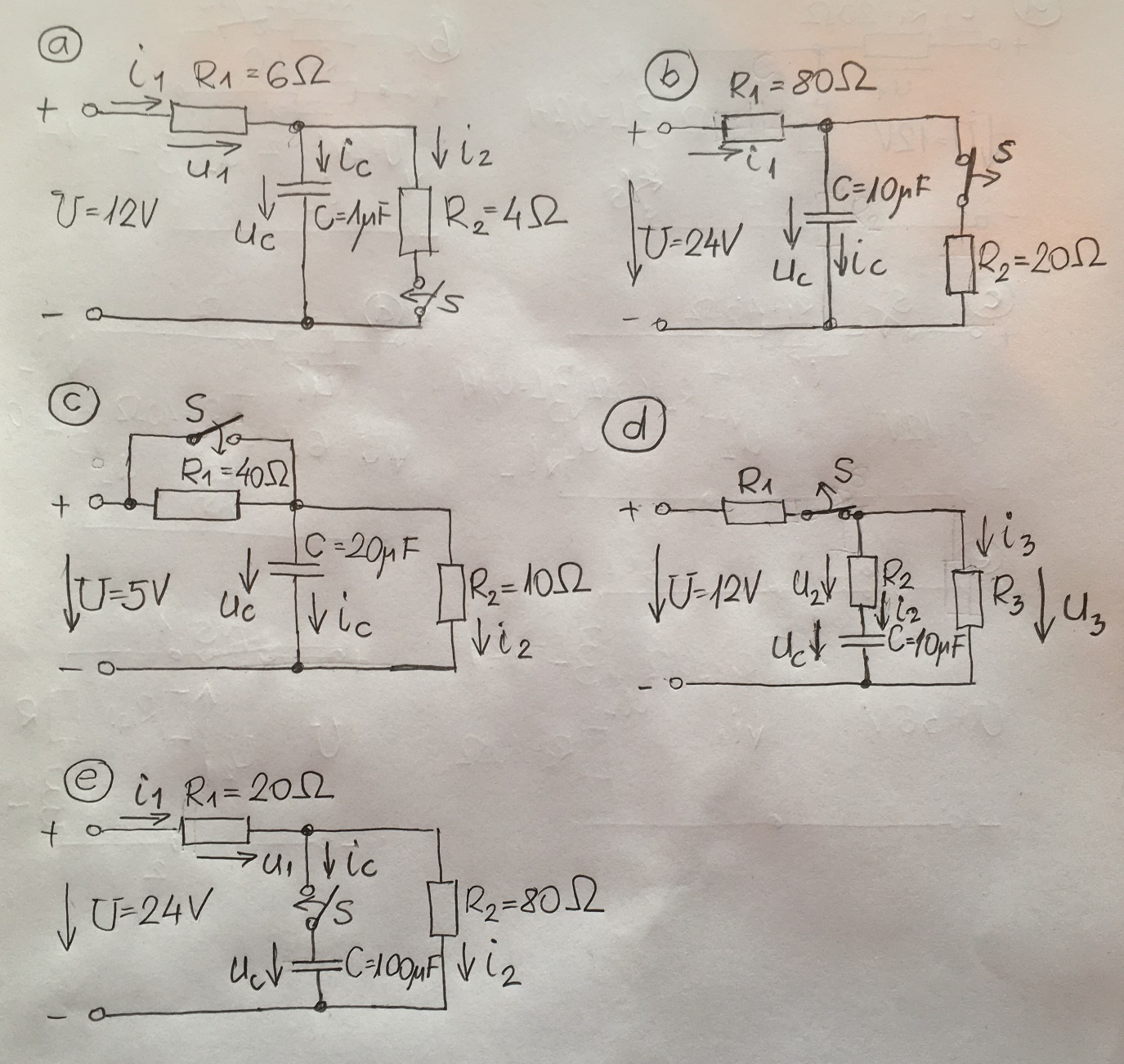 